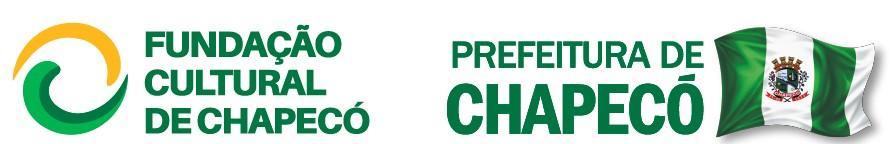 ANEXO ITERMO DE AUTORIZAÇÃO E CESSÃO DE DIREITOS SOBRE O USO DE DADOS, IMAGEM E VOZ          AUTORIZADA: PREFEITURA MUNICIPAL DE CHAPECÓ inscrita no CNPJ sob nº. 83.021-808/001-82 e FUNDAÇÃO CULTURAL DE CHAPECÓ, inscrita no CNPJ sob n°05.478.190/0001-70, localizada à Avenida Getúlio Dorneles Vargas 957 S, Centro, Município de Chapecó, Estado de Santa Catarina.DAS CLÁUSULAS: Pelo presente instrumento, o (a) AUTORIZADOR (A) acima qualificado (a), a título gratuito, em caráter definitivo, irrevogável, irretratável e por prazo indeterminado, autoriza a Administração Pública Municipal acima qualificada como AUTORIZADA a utilizar o seu nome, a sua imagem e a sua voz, inclusive na divulgação prévia de eventos e na gravação, reprodução e divulgação simultânea ou futura das imagens, dos dados, sons e voz disponibilizados no ato de inscrição ao Concurso N. 004/2023 – Festival 14° Dança Chapecó, bem como as demais informações que forem prestadas posteriormente e que tenham relação com o presente regulamento, incluindo também as imagens/fotografias/gravações que forem geradas durante a realização das atividades, seja em suas dependências físicas ou em seu favor. A presente autorização contempla o uso do nome da AUTORIZADORA e da sua imagem e voz captadas em vídeo e fotografia, durante as atividades mencionadas no subitem anterior, as quais poderão ser armazenadas, reproduzidas por CDs, DVDs e visualizadas e audíveis por qualquer forma de tecnologia, bem como disponibilizadas em revistas, jornais, livros e outras publicações, painéis, sites, blogs, rádio, televisão, redes sociais e demais mídias físicas ou digitais pela instituição AUTORIZADA.A AUTORIZADORA renuncia desta data a qualquer tempo, ao recebimento de quaisquer remunerações pela autorização objeto deste termo, comprometendo-se livremente a nada exigir da instituição AUTORIZADA, em tempo algum e a qualquer título.Os efeitos legais decorrentes da autorização, objeto do presente instrumento, obrigam as partes qualificadas no preâmbulo deste, como também a seus sucessores e herdeiros.Fica eleito o foro da Comarca de Chapecó, Estado de Santa Catarina, para dirimir as questões oriundas deste termo e que não vierem a ser dirimidas por consenso, renunciando ambas as partes a qualquer outro foro, por mais privilegiado que ele possa ser por decorrência de dispositivo legal ou contratual.Por estar ciente e de acordo com os termos acima elencados, firmo o presente.Chapecó, ____ de ____________________________ de 2023.                                      ___________________________________________________________________________ASSINATURA DO (A) AUTORIZADOR (A) OU REPRESENTANTE LEGAL(se menor de idade deve ser assinado pelo seu responsável)ANEXO IIAUTORIZAÇÃO DO RESPONSÁVEL LEGALEu, __________________________________________________________________________, RG n° _____________________________, e CPF nº __________________________________, autorizo o menor _______________________________________________________________, com _______ anos de idade, conforme documento de identidade anexo, de quem sou_________________________________________________ a participar do FESTIVAL 14° DANÇA CHAPECÓ, realizada pela FUNDAÇÃO CULTURAL DE CHAPECÓ /ESCOLA DE ARTES DE CHAPECÓ, nos seguintes dias e horários:___________________________________________________________________________________________________________________________________________________________________________________________________________________________________________________________________________________________________________________________________________________________________________________________________________________________________________________Chapecó, _____ de ____________________ de 2023.______________________________________________Assinatura do Responsável LegalTelefone para Contato: _____________________________________Observações: OBRIGATÓRIO ANEXAR CÓPIA DE UM DOCUMENTO COM FOTO, FRENTE E VERSO,, NOME COMPLETO E DATA DE NASCIMENTO, DO RESPONSÁVEL E DO MENOR, JUNTO COM ESSA AUTORIZAÇÃO. A não apresentação do documento implicará na não participação no Festival “14º Dança Chapecó”.ANEXO IVDECLARAÇÃO DE RESIDÊNCIA
Eu, (nome do proprietário do imóvel/titular da fatura ou comprovante), portador do CPF n° (...) e RG nº (...) Órgão Expedidor/UF, residente de domiciliado na Rua (...), nº(...), bairro: (...), na cidade (...), CEP (...), declaro, a pedido do interessado para fins de comprovação junto ao EDITAL DE CONCURSO N° 004/2023 - REGULAMENTO FESTIVAL 14° DANÇA CHAPECÓ, que o (a) Sr. (a) (nome do proponente), portador do RG nº (...) Órgão Expedidor/UF, inscrito no CPF n° (...), reside em imóvel  de minha propriedade, no seguinte endereço: Rua (...), nº(...), bairro: (...), na cidade de Chapecó/SC, CEP (...), na condição de:( ) Membro da família( ) Imóvel cedido/Comodato( ) Aluguel sem contrato de locação( ) Outro:  	Declaro ainda que seguem anexas cópias dos comprovantes da referida residência (água, luz, telefone, IPTU ou despesas de condomínio).Por ser verdade, dato e assino o presente documento, declarando estar ciente de que responderei civil e criminalmente em caso de falsidade das informações aqui prestadas.Chapecó,	de	de	._______________________________________________________________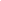 (Assinatura do do proprietário do imóvel/titular da fatura ou comprovante)ANEXO V – FORMULÁRIO PARA PAGAMENTOAUTORIZADOR (A): (aqui preencher os dados do participante, mesmo que menor)AUTORIZADOR (A): (aqui preencher os dados do participante, mesmo que menor)AUTORIZADOR (A): (aqui preencher os dados do participante, mesmo que menor)AUTORIZADOR (A): (aqui preencher os dados do participante, mesmo que menor)AUTORIZADOR (A): (aqui preencher os dados do participante, mesmo que menor)AUTORIZADOR (A): (aqui preencher os dados do participante, mesmo que menor)Nome Completo: Nome Completo: Nome Completo: Nome Completo: Nome Completo: Nome Completo: RG:RG:RG:CPF: CPF: CPF: Local de Nascimento:Local de Nascimento:Local de Nascimento:Local de Nascimento:Data de Nascimento:Data de Nascimento:Estado Civil:Estado Civil:Estado Civil:Estado Civil:Profissão:Profissão:Endereço: Endereço: Endereço: Endereço: Endereço: N° Bairro: Bairro: Cidade: Cidade: Cidade: Estado:Telefones:                                                           (   ) (   ) (   ) (   ) (    ) E-mail: E-mail: E-mail: E-mail: E-mail: E-mail: PESSOA FÍSICA PESSOA FÍSICA PESSOA FÍSICA PESSOA FÍSICA PESSOA FÍSICA PESSOA FÍSICA NOME COMPLETO:NOME COMPLETO:NOME COMPLETO:NOME COMPLETO:NOME COMPLETO:NOME COMPLETO:LOCAL DE NASCIMENTO: LOCAL DE NASCIMENTO: LOCAL DE NASCIMENTO: LOCAL DE NASCIMENTO: DATA DE NASC:DATA DE NASC:CPF: CPF: CPF: RG: PIS/PASEP: PIS/PASEP: ENDEREÇO: ENDEREÇO: ENDEREÇO: ENDEREÇO: BAIRRO: BAIRRO: CEP: MUNICÍPIO: MUNICÍPIO: MUNICÍPIO: MUNICÍPIO: UF: TELEFONE: TELEFONE: TELEFONE: TELEFONE: TELEFONE: TELEFONE: E-MAIL: E-MAIL: E-MAIL: E-MAIL: E-MAIL: E-MAIL: DADOS BANCÁRIOS * Incluir fotocópia do cartão da conta  corrente informada;DADOS BANCÁRIOS * Incluir fotocópia do cartão da conta  corrente informada;TITULAR DA CONTA:TITULAR DA CONTA:TITULAR DA CONTA:TITULAR DA CONTA:DADOS BANCÁRIOS * Incluir fotocópia do cartão da conta  corrente informada;DADOS BANCÁRIOS * Incluir fotocópia do cartão da conta  corrente informada;BANCO:BANCO:BANCO:BANCO:DADOS BANCÁRIOS * Incluir fotocópia do cartão da conta  corrente informada;DADOS BANCÁRIOS * Incluir fotocópia do cartão da conta  corrente informada;AGÊNCIA: AGÊNCIA: Nº DA CONTA: Nº DA CONTA: DADOS BANCÁRIOS * Incluir fotocópia do cartão da conta  corrente informada;DADOS BANCÁRIOS * Incluir fotocópia do cartão da conta  corrente informada;OPERAÇÃO: OPERAÇÃO: OPERAÇÃO: OPERAÇÃO: O pagamento SOMENTE será efetuado quando: a) Se pessoa física, tendo como titular da conta corrente pessoa física; b) Se pessoa jurídica, tendo como titular da conta corrente pessoa jurídica, INCLUSIVE nos casos de MEI;O pagamento SOMENTE será efetuado quando: a) Se pessoa física, tendo como titular da conta corrente pessoa física; b) Se pessoa jurídica, tendo como titular da conta corrente pessoa jurídica, INCLUSIVE nos casos de MEI;O pagamento SOMENTE será efetuado quando: a) Se pessoa física, tendo como titular da conta corrente pessoa física; b) Se pessoa jurídica, tendo como titular da conta corrente pessoa jurídica, INCLUSIVE nos casos de MEI;O pagamento SOMENTE será efetuado quando: a) Se pessoa física, tendo como titular da conta corrente pessoa física; b) Se pessoa jurídica, tendo como titular da conta corrente pessoa jurídica, INCLUSIVE nos casos de MEI;O pagamento SOMENTE será efetuado quando: a) Se pessoa física, tendo como titular da conta corrente pessoa física; b) Se pessoa jurídica, tendo como titular da conta corrente pessoa jurídica, INCLUSIVE nos casos de MEI;O pagamento SOMENTE será efetuado quando: a) Se pessoa física, tendo como titular da conta corrente pessoa física; b) Se pessoa jurídica, tendo como titular da conta corrente pessoa jurídica, INCLUSIVE nos casos de MEI;PESSOA JURÍDICA/MEIPESSOA JURÍDICA/MEIPESSOA JURÍDICA/MEIPESSOA JURÍDICA/MEIPESSOA JURÍDICA/MEIPESSOA JURÍDICA/MEINOME COMPLETO: NOME COMPLETO: NOME COMPLETO: NOME COMPLETO: NOME COMPLETO: NOME COMPLETO: CNPJ: CNPJ: CNPJ: CNPJ: CNPJ: CNPJ: ENDEREÇO: ENDEREÇO: ENDEREÇO: BAIRRO: BAIRRO: BAIRRO: CEP: MUNICÍPIO: MUNICÍPIO: MUNICÍPIO: MUNICÍPIO: UF: TELEFONE: TELEFONE: TELEFONE: TELEFONE: TELEFONE: TELEFONE: E-MAIL: E-MAIL: E-MAIL: E-MAIL: E-MAIL: E-MAIL: DADOS BANCÁRIOS * Incluir fotocópia do cartão da  conta corrente informada;DADOS BANCÁRIOS * Incluir fotocópia do cartão da  conta corrente informada;TITULAR DA CONTA:TITULAR DA CONTA:TITULAR DA CONTA:TITULAR DA CONTA:DADOS BANCÁRIOS * Incluir fotocópia do cartão da  conta corrente informada;DADOS BANCÁRIOS * Incluir fotocópia do cartão da  conta corrente informada;BANCO:BANCO:BANCO:BANCO:DADOS BANCÁRIOS * Incluir fotocópia do cartão da  conta corrente informada;DADOS BANCÁRIOS * Incluir fotocópia do cartão da  conta corrente informada;AGÊNCIA: AGÊNCIA: Nº DA CONTA: Nº DA CONTA: DADOS BANCÁRIOS * Incluir fotocópia do cartão da  conta corrente informada;DADOS BANCÁRIOS * Incluir fotocópia do cartão da  conta corrente informada;OPERAÇÃO: OPERAÇÃO: OPERAÇÃO: OPERAÇÃO:     O pagamento SOMENTE será efetuado quando: a) Se pessoa física, tendo como titular da conta corrente pessoa física; b) Se pessoa jurídica, tendo como titular da conta corrente pessoa jurídica, INCLUSIVE nos casos de MEI;    O pagamento SOMENTE será efetuado quando: a) Se pessoa física, tendo como titular da conta corrente pessoa física; b) Se pessoa jurídica, tendo como titular da conta corrente pessoa jurídica, INCLUSIVE nos casos de MEI;    O pagamento SOMENTE será efetuado quando: a) Se pessoa física, tendo como titular da conta corrente pessoa física; b) Se pessoa jurídica, tendo como titular da conta corrente pessoa jurídica, INCLUSIVE nos casos de MEI;    O pagamento SOMENTE será efetuado quando: a) Se pessoa física, tendo como titular da conta corrente pessoa física; b) Se pessoa jurídica, tendo como titular da conta corrente pessoa jurídica, INCLUSIVE nos casos de MEI;    O pagamento SOMENTE será efetuado quando: a) Se pessoa física, tendo como titular da conta corrente pessoa física; b) Se pessoa jurídica, tendo como titular da conta corrente pessoa jurídica, INCLUSIVE nos casos de MEI;    O pagamento SOMENTE será efetuado quando: a) Se pessoa física, tendo como titular da conta corrente pessoa física; b) Se pessoa jurídica, tendo como titular da conta corrente pessoa jurídica, INCLUSIVE nos casos de MEI;